                           Российская  Федерация                                                 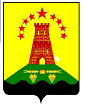 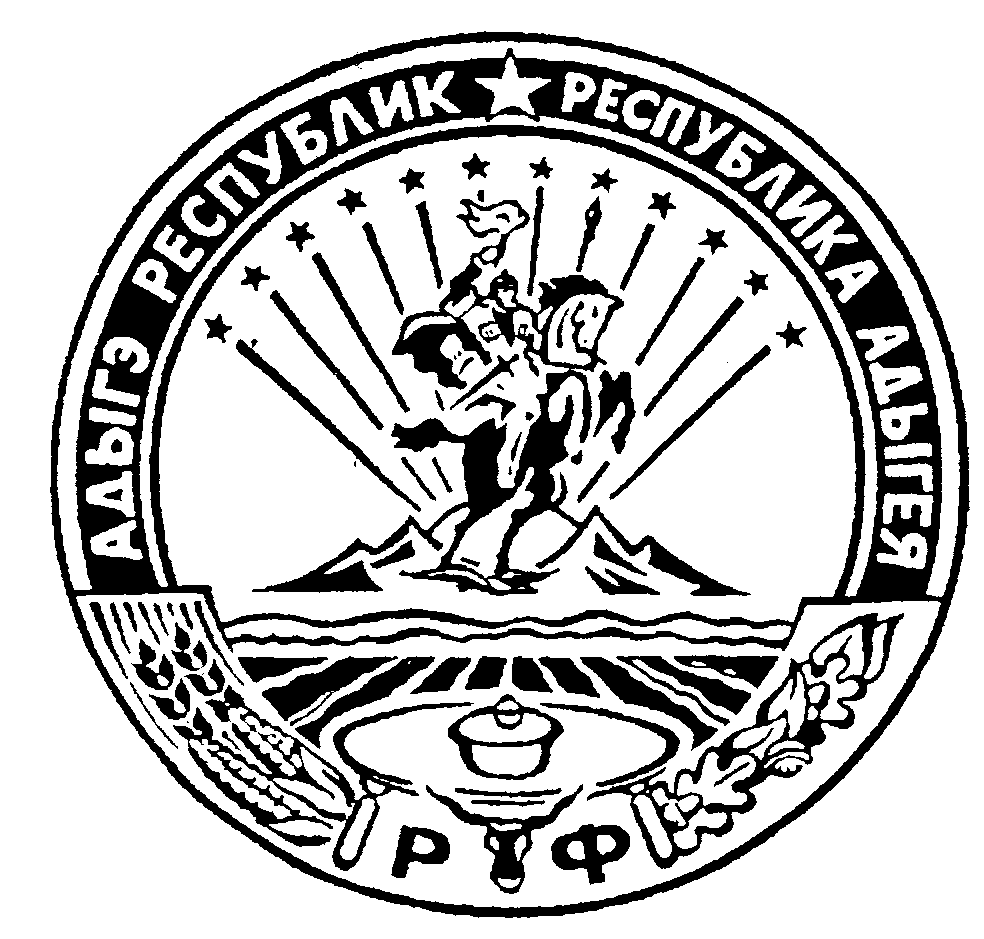                                Республика Адыгея                                                          Администрация муниципального образования                    «Дукмасовское сельское поселение»         _____________________________________________________________________________             х.Дукмасов                                                                                      28.12.2015г.                                                                                                             № 77-п ПОСТАНОВЛЕНИЕ администрации муниципального образования«Дукмасовское сельское поселение»Об   утверждении  муниципальной  Программы комплексного  развития  систем коммунальной инфраструктуры муниципального образования «Дукмасовское сельское поселение» на 2016-2026 годы.В соответствии с Федеральным законом от 06.10.2003г №131-ФЗ «Об общих принципах организации местного самоуправления в Российской Федерации», руководствуясь Уставом муниципального образования «Дукмасовское сельское поселение», администрация  муниципального образования «Дукмасовское сельское поселение»  п о с т а н о в л я е т :        1. Утвердить муниципальную программу  комплексного развития систем коммунальной инфраструктуры муниципального образования «Дукмасовское сельское поселение» на 2016-2026годы.       2.Контроль над исполнением постановления возложить на зам. главы администрации муниципального образования «Дукмасовское сельское поселение»  Нарожного С.В.       3. Считать утратившим силу Постановление администрации муниципаль-ного образования «Дукмасовское сельское поселение» № 22 от 06.05.2014г. «Об утверждении муниципальной Программы комплексного развития систем коммунальной инфраструктуры муниципального образования «Дукмасовское сельское поселение» на 2014-2016 годы.»        4.  Обнародовать постановление в газете «Заря».        5. Постановление вступает в силу с момента принятия.    Глава муниципального образования    «Дукмасовское сельское поселение»                              В.П.Шикенин